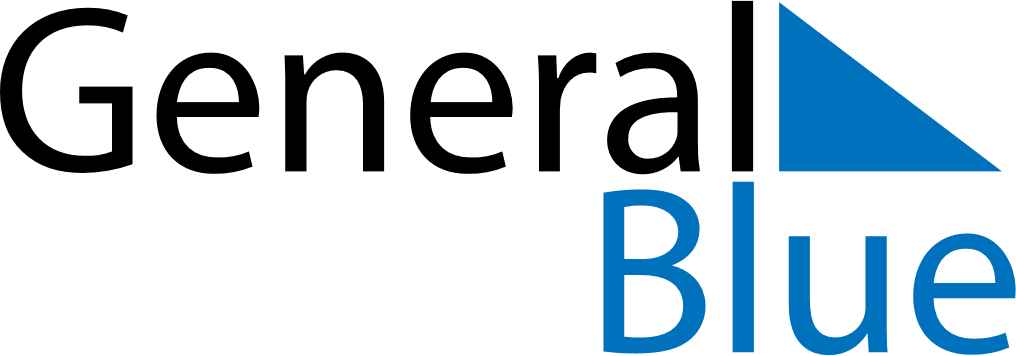 March 2024March 2024March 2024March 2024HungaryHungaryHungarySundayMondayTuesdayWednesdayThursdayFridayFridaySaturday11234567889International Women’s DayInternational Women’s Day1011121314151516National DayNational Day1718192021222223242526272829293031Easter Sunday